NAROČILNICA ZA IZPOSOJO UČBENIKOV IZ UČBENIŠKEGA SKLADA 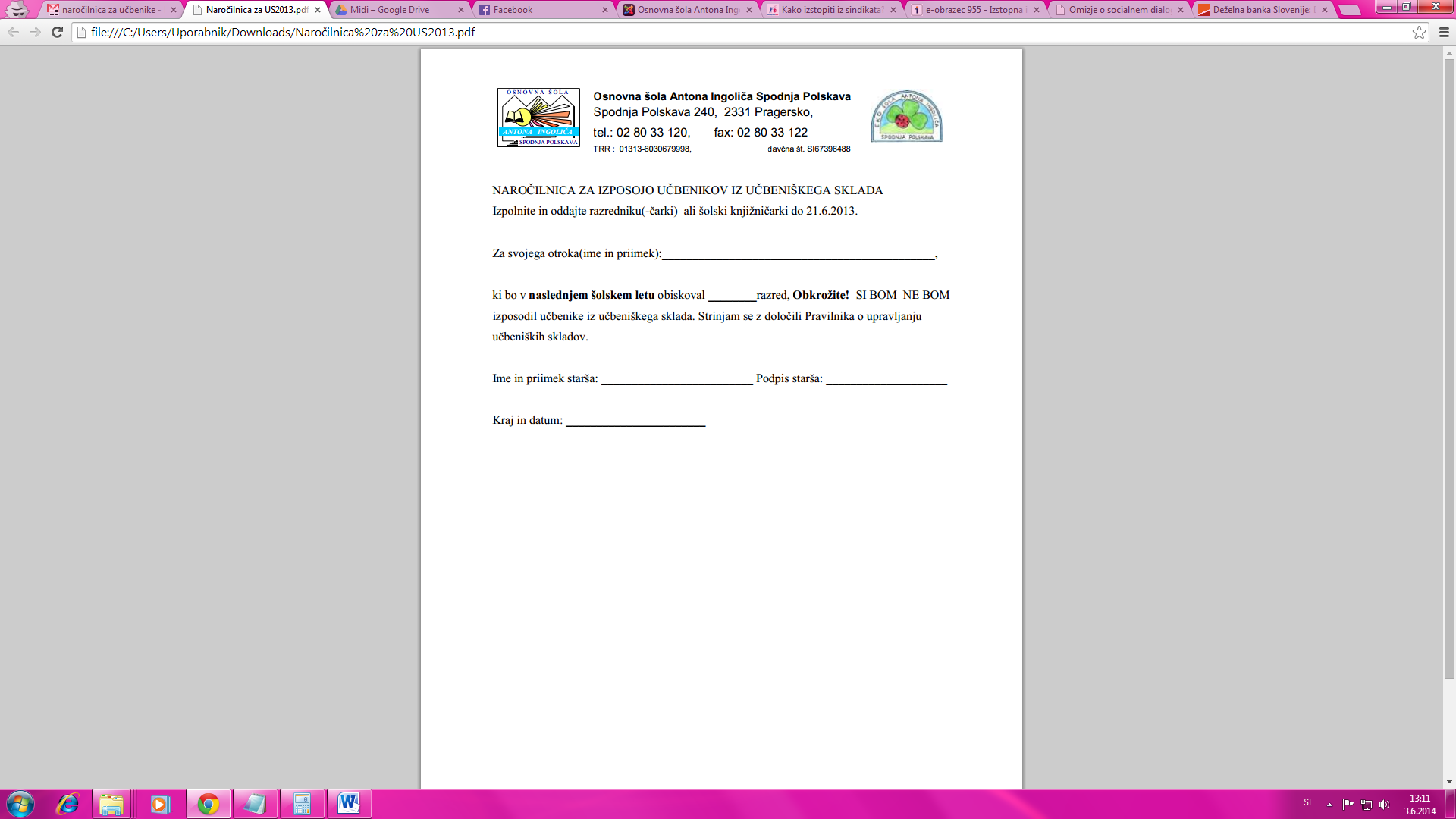 Izpolnjeno oddajte razredniku(-čarki) ali šolski knjižničarki do 14. 6. 2019. Za svojega otroka (ime in priimek): ___________________________________________________________________________________, ki bo v šolskem letu 2019/20 obiskoval ________razred(Obkrožite številko pred izbranim odgovorom.):1.  SI BOM IZPOSODIL CEL KOMPLET UČBENIKOV iz učbeniškega sklada,2.  SI BOM IZPOSODIL DEL KOMPLETA UČBENIKOV, ker bom učbenike za naslednje predmete kupil:3. SI NE BOM IZPOSODIL NOBENEGA UČBENIKA, ker bom vse kupil. Strinjam se z določili Pravilnika o upravljanju učbeniških skladov in pravili o naročanju in izposoji, ki so navedena na seznamu učbenikov, delovnih zvezkov in potrebščin. Ime in priimek starša: ______________________________________________________________ Podpis starša: _____________________  Kraj in datum: _____________________________________________________________________________________________________  NAROČILNICA ZA IZPOSOJO UČBENIKOV IZ UČBENIŠKEGA SKLADA Izpolnjeno oddajte razredniku(-čarki) ali šolski knjižničarki do 14. 6. 2019. Za svojega otroka (ime in priimek):_________________________________________________________________________________, ki bo v šolskem letu 2019/20 obiskoval ________razred(Obkrožite številko pred izbranim odgovorom.):1.  SI BOM IZPOSODIL CEL KOMPLET UČBENIKOV iz učbeniškega sklada,2.  SI BOM IZPOSODIL DEL KOMPLETA UČBENIKOV, ker bom učbenike za naslednje predmete kupil:3. SI NE BOM IZPOSODIL UČBENIKOV, ker bom vse kupil. Strinjam se z določili Pravilnika o upravljanju učbeniških skladov in pravili o naročanju in izposoji, ki so navedena na seznamu učbenikov, delovnih zvezkov in potrebščin. Ime in priimek starša: _______________________________________________________________ Podpis starša: ____________________  Kraj in datum: _____________________________________________________________________  